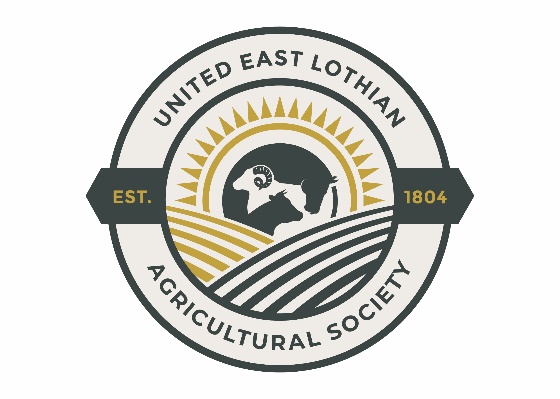 SCHEDULE OF CLASSES FOR THE ANNUALHADDINGTON SHOWSATURDAY 29th June 2024at East Fortune, North Berwick, EH39 5JXby kind permission of Mr Dave Pate, Melville Motor Club& Sir David KinlochALL ENTRIES CLOSE ON FRIDAY 24th May 2024HORSE ENTRIES ONLY WILL BE TAKEN ON SHOW DAY UNTIL 1.00 pm, Any new horse/rider combination wishing to enter on show day will be required to pay double the entry feeAny pre-entered horse/rider combination wishing to enter further classes on show day will NOT be required to pay double the entry feeNO ENTRIES WILL BE ACCEPTED BETWEEN 24th MAY & SHOW DAY.No entrance without a valid ticket.  E-tickets can be purchased on-line from https://www.ticketailor.com/events/unitedeastlothianagriculturalsociety/1111806All badges must be accompanied by a valid ticket to gain entry.A refund will be given to Horse late entry competitors at the rate of £5.00 in line with pre entry ticket allocationSecretaries: Garden Stirling Burnet, 22 Hardgate, Haddington, EH41 3JR. admin@haddingtonshow.co.ukwww.haddingtonshow.co.ukUELAS MEMBERSHIP 2024We welcome new members of the Society. Our membership year runs from 1 January to 31 December, and your membership entitles you to:FREE entry to the show;Forward, member-only, parking on the showground;Access to the private Members’ Marquee, next to the main ring;A vote at the UELAS AGM.Annual Membership:Adult (18+): £20.00 	Junior: £10.00	Family (2 adults and 2 juniors): £50.00 Term Membership:10-year Adult: £180.00	10 year Junior: £90.00		Life Membership: £500I/we wish to apply for Membership of UELAS for 2024, as follows (please tick):Data Protection Statement: The information you supply with this application will be stored electronically and used for processing your membership and for contacting you with other information from UELAS and any of our own events; this information will never be published, nor passed to any third party, and you may request to be removed from the database at any time by contacting the Secretary.APPLICATION & PAYMENTTo apply for membership please complete this form and email to:admin@haddingtonshow.co.uk or send to UELAS c/o Garden Stirling Burnet, 22 Hardgate, Haddington, EH41 3JRPayment should be made by BACS to Bank of Scotland A/C United East Lothian Agricultural Society A/C no 14893066, Sort Code 80-22-80: . Your Membership Pack including e-ticket(s) will be sent to you around 10 days before the Show. Please retain your membership e-ticket - this will be required to gain entrance at the gate. Membership badges without an accompanying e-ticket will not be accepted as proof of membership.THE ROYAL HIGHLAND AND AGRICULTURAL SOCIETYLONG SERVICE AWARDThese awards are given to farm workers for approved service in full time employment.With one employer on the same or different farms and/orOn the same farm with different employers.The awards are:30 to 39 years – Silver medal and certificate40 to 49 years – Silver gilt medal and certificate50 years and over – Silver gilt medal and certificateEmployers please contact UELAS secretaries for an application form.LIGHT & HEAVY HORSESWhile every effort is made to facilitate entries, the organisers will not hold up judging if classes overlap. When Riding, jumping in the Ring, the practice or collecting areas, all riders and attendants must wear protective headgear, securely fastened, according to the current standards - PAS 015 (2011), VG1 01.040 (2014-12), ASTM F1163 (2004a or 04a onwards), SNELL E2016 or AS/NZS 3838 (2006 onwards); as well as appropriate footwear.Judges’ breaks will be announced over the tannoy system and may influence class running times.Any rider that has a fall will not be permitted to remount and continue.This show is a qualifier for the Caledonian Showing Championships. This year’s show will be held at Highfield @ Howe, near Ladybank, Fife on 18/19/20 October 2024 Every horse & pony placed 1st in all In-hand, Ridden Showing classes (not fun classes) & Working Hunter/Pony classes will qualify to compete in any appropriate class at the Finals. All Champions & Reserves will qualify for the Champion & Reserves Stakes Finals.  Qualification will be from placings, no qualification cards will be awarded in the ring, and no qualification can go down the line. All qualified horses and ponies will be listed on the Caledonian Showing Championship Show’s website www.caledonianchampionships.webs.com  Ring numbers may change if layout changesENTRY FEES:Clydesdale Horses			Classes	1-5		£12.00Any Other Draught Breed			Class 6			£12.00Shetland Ponies In-hand			Classes	7-8		£12.00M&M In-hand				Classes	 9-11		£14.00
Coloured Horse & Pony			Classes 12-15		£10.00Veteran Horse & Pony			Classes	16-19		£10.00Club Horse & Pony 			Classes	20-22		£10.00Mounted Fancy Dress			Classes 23		£10.00Family Pony				Classes	24-27		£10.00Young Handlers				Classes	28-29		£10.00M&M Ridden Ponies			Classes	30-33		£16.00Ridden Hunters			 	Classes	34-35		£12.00	Open Show Hunter Pony 			Classes	36-37		£10.00BHSS / Dodson & Horrell RC WH		Class 38		£16.00BHSS / Perth Equine Vets Open WH	Class 39		£16.00Nursery Novice Working Hunter		Class 40		£12.00Novice Working Hunter			Class 41		£12.00Working Hunter Ponies 			Classes	42-45		£12.00
RoR Jockey Club Novice			Class 	46		£16.00RoR Scottish Tattersalls			Class 	47		£16.00Sports Horse/Pony/Hunters In-hand	Class	48		£10.00Open Ridden Sports Horse		Class	49		£10.00	Side Saddle				Classes 50-51		£16.00Open Ridden Heavy Horse		Class 	52		£12.00PRIZE MONEYAll Classes (exc below)	1st - £10.00, 2nd £7.00, 3rd £5.00RoR – Classes 	1st - £15.00, 2nd £10.00, 3rd £5.00BHS Open WH- Class 	1st - £15.00, 2nd £10.00, 3rd £5.00
ROSETTES 1ST – 6TH PLACE IN ALL HORSE CLASSESBEST LIGHT HORSE IN SHOW – THE LENNOXLOVE SALVER(Judging will commence around 3.20 pm in the main ring)HEAVY HORSE SECTIONJudging Main Ring A at 10.00 amHeavy Horse judging will commence promptly.  Any exhibitor not in the ring WILL miss their allotted class.  Heavy Horse judging is part of the main ring programme events and will not be held up.  Competitors are welcome to use the collecting ring by the main ring for warming up/holding should they have more than one animal to exhibit.  Any exhibitor requesting a pen for a mare and foal MUST make this clear when entering.We strongly recommend, in the interests of safety, that hard hats are worn by any handlers aged 14 years or under. Heavy Horse Parade & Heavy Horse Championship not before 2:35 pm CLYDESDALE HORSESJudge: Mr Robert Hamilton, LanarkshireClass 1	 	Brood Mare with Foal at foot or due to foal by 1st August 2024		 Class 2		Foal, progeny of above class.		The Ian Glass Memorial Trophy to be presented to the best foal in class 2Class 3		Senior Gelding/Yeld Mare open to geldings or mares which are three years old or over. The mare does not have to be in foal at the time of judging.		Class may be split if sufficient number forward – then 1st & 2nd Gelding & Mare winners will be judged, and the winner will be presented with the Richard Edward TrophyClass 4		2 year old colt, gelding or fillyClass 5		Yearling, colt or filly	At the discretion of the Directors Classes 4 & 5 may be split by colts and filly if entries allow.The Clydesdale Horse Society ShieldA Shield (which will be supplied and engraved by The Clydesdale Horse Society) will be awarded to the best yearling or two-year-old colt or filly, registered or eligible for registration with the Society, not having won a Shield before in its lifetime. The exhibitor must be a current member of The Clydesdale Horse Society.Clydesdale ChampionshipClydesdale Horse Society Challenge TrophyEligible to go forward to the Heavy Horse Championship in the Main Arena.
ANY OTHER DRAUGHT BREEDJudge: Mr Robert Hamilton, LanarkshireClass 6	Open Draught Breed – In-hand open to horses, any age or sex, registered in the main British Stud Books of the Shire, Suffolk Punch or Percheron Society.1st & 2nd place winners are eligible to go forward to the Heavy Horse Championship in the Main Arena.SHETLAND PONIES IN HANDJudging Main Ring (B) at 09.00 amJudge: Mrs B K Gibb, Aberdeen
This show is affiliated to the Shetland Pony Stud-Book Society and GEMS.Class 7 	Registered Open In-hand Shetland & Miniature – Open Stallions, Mares & Geldings, 3 years and under. All ponies must be registered.Class 8	Registered Open In-hand Shetland & Miniature – Open Stallions, Mares & Geldings, 4 years and over. All ponies must be registered.
Shetland Ponies in Hand Championship 1st and 2nd placed in Classes 7 & 8Eligible to go forward to the Heavy Horse Championship in the Main Arena.LIGHT HORSESMOUNTAIN AND MOORLAND PONIES IN HANDJudging Main Ring (B)Judges: Mrs Gillian McMurray, Dumfriesshire and Miss Kirstin McMurray, Dumfriesshire
TO BE RUN UNDER NPS SCOTLAND FINALS (BLAIR CASTLE) RULES 2024 which are on the NPS Scotland website www.npsscotland.co.uk. These rules clarify areas particular to NPS Scotland.  We also run to the Rules of the NPS and again these can be found on our website. Please check the rules for any updates. Exhibitors are deemed to be conversant with these rules.NPS Scotland/Townhead Pet n Pony In Hand Mountain & Moorland Championship.Youngstock, stallions, mares and geldings registered in the main body of their respective Breed Society stud book.Handler any age, except stallions (see rules). Foals are not eligible.We strongly recommend, in the interests of safety, that hard hats are worn by any handlers aged 14 years or under. The owner of the pony does not have to be an NPS Scotland member for the pony to enter this competition, but the owner of the pony must become a member of NPS Scotland to enter the Blair Final.The Champion & Res. Champion in all Mixed, pure-bred M & M, or Breed Championships will qualify for the Final which will take place at the Blair Castle International Horse Trials on 23rd August 2024. Qualification may go to 3rd in the Championship (i.e. 1st Reserve Champion)Class 9 	In Hand M&M Young stock, Young Stock, 1, 2 or 3 year old, colts fillies mares or geldings, registered with their respective approved Breed Societies.Class 10	In Hand M&M Small Breeds, Exmoor, Dartmoor, Shetland, Welsh A & B, 4 years and over, stallions, mares or geldings registered with their respective approved Breed SocietiesThe Samuelston TrophyBest small breed in handClass 11	In Hand M&M Large Breeds, Connemara, Dales, Fell, Highland, New Forest, Welsh C & D, 4 years old and over, stallions, mares or geldings registered with their respective approved Breed Societies. The Sydserff TrophyPresented to the winner of Class 11
The Spartleton QuaichFor the best registered In Hand Welsh Pony owned by a member of the Scottish and Northern Welsh Pony and Cob Association.
M&M Ponies in Hand Championship - Bracken Cup1st and 2nd placed in Classes 9-11COLOURED HORSE & PONYJudging in ring 2 at 9am Judge: Mrs Cheryl Robertson McGhee, Dunfermline
Class 12 	Open Non-Native horse/pony colts, fillies, stallions, mares or geldings to be shown in handClass 13 	Open Native Cob/Traditional horse/pony colts, fillies, stallions, mares or geldings to be shown in handClass 14	Open Non-native horse/pony 4 yrs old and over, to be shown under saddleClass 15	Open Native Cob/Traditional horse/pony 4 yrs old and over, to be shown under saddle.	If insufficient numbers forward the above classes may be amalgamatedColoured Championship – Silver Dust Cup1st and 2nd placed in Classes 12 - 15VETERAN HORSE & PONYJudging in Ring 2 following the Coloured Horses & Ponies sectionJudge: Mrs Cheryl Robertson McGhee, Dunfermline
Class 16	Open Veteran In-hand Open to horses or ponies aged 15 years and overClass 17   Open Veteran Lead Rein Pony Open to ponies aged 15 years and overClass 18 	Open Veteran Ridden Horse, Open to horses aged 15 years and over Class 19 	Open Veteran Ridden Pony, Open to ponies aged 15 years and over Veteran Horse/Pony Championship - The Golden Oldies Trophy1st and 2nd placed in Classes 16 – 19Lead Rein Championship – The Marchioness of Tweeddale CupWill be judged after classes 17, 27, 32 and 36 have been judged.  Ring to be announcedCLUB HORSE & PONYJudging in Ring 2 following the Veteran SectionJudge:  Mrs Cheryl Robertson McGhee, Dunfermline
Competitors will be required to jump a small jump.Competitors can enter both Club Horse/Pony and Hunter classes.Horses/Ponies to be ridden in a snaffle bridle.Class 20 	Riding Club Horse over 14.2hh	Class 21 	Pony Club Pony, over 13.2hh but not exceeding 14.2hh.	Class 22 	Pony Club Pony, not exceeding 13.2hh    Club Horse & Pony Championship – The Rockville Salver1st and 2nd placed in Classes 20-22MOUNTED FANCY DRESSJudging in ring 2  - not before 2pm (ring subject to change on show day)Judge: Ms Lisa Cleeton, East Lothian
Class 23:	Open Mounted Fancy DressFAMILY PONYJudging in Ring 3 – 09.00 amJudge: Ms Petra Humphries, Stirlingshire
To be judged on manners, temperament, way of going and suitability as an all-round child’s pony.A special rosette will be given to first placed in each class who’s resident in East Lothian. East Lothian residents are to collect yellow ribbon to identify from the secretary tent.Class 24	Open Tack and Turn Out Horse & Pony open to horses and ponies of any age and height.
This class is not eligible for the Family Pony ChampionshipClass 25	Pony, over 13.2 hands ridden by competitor not exceeding 18 years of age on the day of the Show. Handling, Management and Turnout will be taken into consideration. The Inglis Cup for the winner of the classClass 26	Pony, not exceeding 13.2 hands, ridden by Competitor not exceeding 15 years of age on the day of the Show. Handling, Management, and Turnout of the Pony to be taken into consideration. The Bobby Sox Cup for the winner of the classClass 27	Lead Rein Pony, ridden by competitor not exceeding 10 years of age on the day of the Show. Handling and Turnout will be taken into consideration.The J. J Braes Cup for the winner of the class1st and 2nd from class 27 are eligible to compete for the Marchioness of Tweeddale Cup – Lead Rein ChampionshipFamily Pony Championship1st and 2nd placed in classes 25-27Lead Rein Championship – The Marchioness of Tweeddale CupWill be judged after classes 17, 27, 32 and 36 have been judged.  Ring to be announcedYOUNG HANDLERSJudging in ring 3 following Family SectionJudge: Ms Petra Humphries, StirlingshireIn the interests of safety, hard hats must be worn by all handlers aged 14 years and under
Class 28	Open Junior Young Handler – competitor to be 9 years of age and under at date of show. Open, mare or gelding, 4 years old and over to be led by an attendant.Class 29	Open Young Handler – competitor to be 10-15 years of age at date of show. Open, mare or gelding, 4 years old and over to be led by an attendant.MOUNTAIN AND MOORLAND RIDDEN PONIESJudging in Ring 3 following Young Handlers SectionJudges: Mrs Gillian McMurray, Dumfriesshire and Miss Kirstin McMurray, Dumfriesshire
The following rules apply to all NPS Qualifying Competitions:NPS Scotland Finals (Blair Castle) Rules 2024TO BE RUN UNDER NPS SCOTLAND FINALS (BLAIR CASTLE) RULES 2024 which are on the NPS Scotland website www.npsscotland.co.uk  These rules clarify areas particular to NPS Scotland.  We also run to the Rules of the NPS and again these can be found on our website.Exhibitors are deemed to be conversant with these rulesStallions, mares and geldings four years old and over, registered in the main body of their respective Breed Society stud book. 	A pony is not eligible to compete if, before 1st January in the current year, it has done any of the following:Won an open affiliated mixed M&M Ridden class 	Qualified for Horse of the Year Show, BSPS Lemeiux Final or RIHS Open M&M Ridden classesQualified for the M&M Novice or Intermediate Ridden final at the NPS Summer Championship show and the NPS Scotland/Kilmannan Stud Novice Finals (Blair) (N.B. Ponies can compete as novices in this competition for two consecutive years provided they do not submit an entry to the final in the first year). 2020 is excluded when calculating consecutive years  If a pony qualifies for Horse of the Year Show, Olympia or RIHS in its second year it is   de-noviced and cannot compete in the Kilmannan Final at Blair Final.The NPS Scotland Junior Open Ridden Championship qualifier will be awarded to the highest placed Junior within each Open Ridden Class provided that the pony is a mare or gelding and the Junior is the correct age for the pony they are riding (Small Breeds under 14 years on 1st January in the current year, Large Breeds under 18 years on 1st January in the current year).Class 30 	Open Ridden Mountain & Moorland small breeds- Dartmoor, Exmoor, Shetland, Welsh A & B registered with their respective approved Pure Breed Societies. Stallion, Mare or gelding, 4 years old and over, riders of Stallions must be 12 yrs and overThe Cole Cup for the best Registered Ridden small breedClass 31	Open Ridden Mountain & Moorland large breeds- Connemara, Dales, Fells, Highland, New Forest, Welsh C & D registered with their respective approved Pure Breed Societies. Stallion, Mare or gelding, 4 years old and over, riders of Stallions must be 14 yrs and over.The Lammermuir Trophy for the best Registered Ridden Large BreedNPS Scotland/ Kilgraston School M&M Lead Rein ChampionshipMares and geldings four years old and over not exceeding 122 cms, registered in the main body of the following Breed Society stud books:Dartmoor, Exmoor, Shetland, New Forest, Welsh A and Welsh BRider must be at least 3 years old on the day of the class and not to have attained their 9th birthday by the 1st January in the current year The owner of the pony does not have to be an NPS Scotland member for the pony to enter this competition, but the owner of the pony must become a member of NPS Scotland to enter the Blair Final.Ponies will not be stripped.Ponies must be shown in a snaffle bit with the lead rein attached to the noseband.Ponies must not be cantered.Ponies may not be ridden side saddle.Handles on saddles are permitted.The 2 highest placed ponies in the Lead Rein Class not already qualified will go forward to the final which will take place at the Blair Castle International Horse Trials on 23rd August 2024. Qualifications to go no lower than 4th placeClass 32	M & M Lead Rein Open to Mountain and Moorland Pony - Mares and geldings four years old and over not exceeding 122 cms, registered in the main body of the following Breed Society stud books:	Dartmoor, Exmoor, Shetland, New Forest, Welsh A and Welsh B	Rider must be at least 3 years old on the day of the class and not to have attained their 9th birthday by the 1st January in the current year 	The owner does not have to be an NPS Scotland member for the pony to enter this competition, but the owner must become a member to enter the final.	Ponies will not be stripped. Ponies must be shown in a snaffle bit. Ponies may not be ridden side saddle. Handles on saddles are permitted.1st and 2nd from class 32 are eligible to compete for the Marchioness of Tweeddale Cup – Lead Rein ChampionshipLead Rein Championship – The Marchioness of Tweeddale CupWill be judged after classes 17, 27, 32 and 36 have been judged.  Ring to be announcedNPS Scotland/ Kilgraston School M&M First Ridden ChampionshipMares and geldings four years old and over not exceeding 128cms, registered in the main body of the following Breed Society stud books:Dartmoor, Exmoor, Shetland, New Forest, Welsh A and Welsh B        Riders not to have attained their 12th birthday by 1st January in the current year The owner of the pony does not have to be an NPS Scotland member for the pony to enter this competition, but the owner of the pony must become a member of NPS Scotland to enter the Blair Final.Ponies must not be cantered except in their individual show. Ponies will not be stripped.Ponies may not be ridden side saddle.Ponies may be shown in any suitable bridle. The 2 highest placed ponies in the First ridden class not already qualified will go forward to the final which will take place at the Blair Castle International Horse Trials on 23rd August 2024. Qualifications to go no lower than 4th placeClass 33	First Ridden Registered Mountain and Moorland Pony. 	Open to Mares and geldings four years old and over not exceeding 128cms, registered in the main body of the following Breed Society stud books:	Dartmoor, Exmoor, Shetland, New Forest, Welsh A and Welsh B        Mountain and Moorland Ridden Championship:The Alan Colley Insurance Brokers Ltd Trophy1st and 2nd placed in Classes 30-33The Beverley Valerian CupWill be presented to the Best Registered Dartmoor Pony– classes 30, 32 and 33RIDDEN HUNTERS    Judging in Ring 4 at 10.30 amJudges: Conformation - Mrs Anne Hogarth, Galashiels & Ride - Miss Leigh Reynolds, DennyClass 34 	Hunter, over 15.2 hands, under saddle.  Class 35	Hunter, exceeding 14.2 hands and not exceeding 15.2 hands, under saddle                         Class 36 	Lead Rein Pony of Show Hunter Type	Mare or Gelding 4 years old or over, not exceeding 12hh.  To be led by attendant and shown in a Snaffle Bridle, the lead rein to be attached to the noseband only.  1st & 2nd from class 36 are eligible to compete for the Marchioness of Tweeddale Cup – Lead Rein ChampionshipClass 37 	Open Pony of Show Hunter Type - Mare or Gelding, 4 years or over, Hunter Championship – Bell Cup1st and 2nd placed in Classes 34-35Open Show Hunter Pony Championship – The Wheatrig CupOpen to ponies, 4 years or over, that have been placed 1st or 2nd in classes 36 and 37Lead Rein Championship – The Marchioness of Tweeddale CupWill be judged after classes 17, 27, 32 and 36 have been judged.  Ring to be announcedWORKING HUNTERJudging in Ring 5 at 9amJudges: Mr Richard Johnston-Smith, Dalkeith & Mr Patrick Print, EdinburghCourse Design by Mr Graham Barclay
.Class 38	Dodson & Horrell / BHS Scotland RC Working Hunter Series 2024, over 15 hands. Jumps not exceeding 3ftClass 39 	Perth Equine Vets / BHS Scotland Open Working Hunter Series 2024, over 15 hands. Jumps not exceeding 3ft 6”Class 40	Nursery Novice Working Hunter over 15 hands.	Jumps not exceeding 2’3”. Horse & Rider combination not to have won 1st, 2nd or 3rd or over £10 in prize money in any WH or jumping Competition at this height or aboveClass 41	Novice Working Hunter over 15 hands.	Jumps not exceeding 2’6”. Horse & Rider combination not to have won 1st, 2nd or 3rd or over £10 in prize money in any WH or jumping Competition at this height or above
Class 38 is a qualifier for the Blair Castle International Horse Trials and Country Fair. The first three prize winners will qualify for the final of the Dodson & Horrell / BHS Scotland RC Working Hunter Series which will be held at Blair Castle in August 2024.To be eligible for the final the rider must be a BRC member.Class 39 is a qualifier for the Blair Castle International Horse Trials and Country Fair. The first three prize winners will qualify for the final of the Perth Equine Vets/British Horse Society Working Hunter Riding Series which will be held at Blair Castle in August 2024.To be eligible for the final either the rider or the owner must be a member of the British Horse Society.All ridden hunters must be shod all round. No pads or surgical shoes are allowed.The Working Hunter ChampionshipThe W J Whiteford Trophy1st and 2nd placed in Classes 38-41WORKING HUNTER PONY(not exceeding 15hh)Judging in ring 5 following a scheduled lunch breakJudges: Mr Richard Johnston-Smith, Dalkeith & Mr Patrick Print, Edinburgh
Conformation judging will move to an available ring
Class 42 	Working Hunter Pony Nursery Novice – stallion, mare or gelding, four years old and over, Jumps not exceeding 1.6ft. Horse & Rider combination not to have won 1st, 2nd or 3rd or over £10 in prize money in any WH or jumping Competition at this height or aboveClass 43 	Working Hunter Pony Novice, stallion, mare or gelding, four years old and over, Jumps not exceeding 2ft. Horse & Rider combination not to have won 1st, 2nd or 3rd or over £10 in prize money in any WH or jumping Competition at this height or aboveClass 44 	Working Hunter Pony Intermediate, stallion, mare or gelding, four years old and over, Jumps not exceeding 2.6ftClass 45 	Working Hunter Pony Open, stallion, mare or gelding, four years old and over, Jumps not exceeding 3ft.	The Working Hunter Pony ChampionshipThe Rockrose Trophy1st and 2nd placed in Classes 43-45RETRAINED RACE HORSESJudging in Ring 6 - 09.00 amJudges: Conformation - Mr Tony Hogarth, Galashiels & Ride - Ms Gilly McCowan, Berwick upon Tweed
Class 46 	Tattersalls RoR NOVICE Ridden Show Series Qualifier 2024	The first three go forward to the Final at The Jockey Club RoR National Championships Aintree, August 24th 2024.
Riders are responsible to be familiar with the rules and regulations as per https://www.ror.org.uk/series/400 Class 47	Tattersalls RoR Scottish Open Show Series Qualifier 2025	The first three go forward to the Series Final at the Royal Highland Show June 2025.
Riders are responsible to be familiar with the rules and regulations as per https://www.ror.org.uk/series/396    
Retrained Race Horses Championship1st and 2nd placed in Classes 46 & 47
SPORT HORSE/PONY/HUNTER IN HANDJudging in Ring 6 following the RoR SectionJudge: Mr Tony Hogarth, Galashiels
Held under the rules of the Sport Horse Breeding of Great Britain. Horses will be judged individually on a triangle and finally paraded together as a class.  To be judged on conformation, movement and suitability for sport. Handlers can wear either white or tweed.We strongly recommend, in the interests of safety, that hard hats are worn by any handlers aged 14 years or under. Class 48: 	Open Horse/Pony - Yearling, Two, Three-, or Four-Years Old Colt, Filly Mare or Gelding to be shown in handIf sufficient numbers come forward the above class will be split.OPEN RIDDEN SPORTS HORSEJudging in Ring 6 following Sports Horse / Pony / Hunter in hand sectionJudge: Conformation - Mr Tony Hogarth, Galashiels & Ride – Ms Gilly McCowan, Berwick upon Tweed
 Class 49	Open Ridden Sports Horse – Open to stallions, mares & geldings 4yrs old & over, 14.2hh and over.Sports Horse ChampionshipWillie Pollock Memorial Trophy1st 2nd placed in classes 48 & 49
SIDE SADDLEJudging in ring 6 following Sports Horse SectionJudge: Miss Marjorie Grant, Near Perth
Class 50 	Equitation Championships Open Qualifying Class - Run under SSA Rules defined in the current Members’ Handbook. Open to SSA Members and Non-Members. Members carrying their current Championship Points Cards are eligible for SSA rosettes to 3rd Adult and 3rd Junior places and SSA Championship Points. Southernden Farm sponsor a rosette to the highest placed Member aged under 14 on 1st January of the current year. A rosette sponsored in memory of The Late Mr R Philpot is offered to the Adult Member and Just So Elegant Side Saddle Hire sponsor a rosette for the Junior Member, judged to be the best turned out. Competitors must wear a hat to current Safety Standard or above. Class 51	Best Horse Or Pony Ridden Side Saddle Class - Open to horses and ponies 4 years old or over: conformation & manners will be taken into consideration; horses/ponies will not be stripped. A Special rosette will be awarded to the highest placed Adult and Junior Members of the SSA carrying their current Championship Points Cards.
The Highest placed coloured exhibit ridden by a competitor aged 16rs or over (who has not already qualified) receives a Special Rosette and qualifies for the Side Saddle Final at the CHAPS Championship Show. Open to any type of exhibit. Riders/Owners need not be a member or their exhibit registered with CHAPS at the time of qualification, but in order to compete at the Championships, the Rider/Owner must be a showing member and their horse/pony registered with CHAPS before entering the final. Lead Rein competitors are eligible for this class. Leaders must be correctly dressed. Competitors must wear a hat to current Safety Standard or above.
The Side Saddle ChampionshipTrophy1st and 2nd placed in Classes 50-51OPEN RIDDEN HEAVY HORSERing to be decided on show day, following Heavy Horse SectionJudge: Mrs Cheryl Robertson McGhee, Dunfermline
Class 52	Open Ridden Heavy Horse – Kilmannan Championship Equifest Qualifier - Open to horses 4 years old and over that are registered in the main British Stud Books of the Shire, Clydesdale, Suffolk or Percheron Society at the time of qualification and must be entered in the name and ownership they are registered. 	Riders of Stallions must be 16 years or over.1st & 2nd place winners are eligible to go forward to the Heavy Horse Championship in the Main Arena.The highest placed registered Shire, Clydesdale, Suffolk or Percheron in an affiliated riddenheavy horse class to qualify for the BRHHS Championship, qualification to go down no lowerthan third place and there has to be three horses forward in the ring for the qualifier to beawarded. Riders of Stallions must be 16 years or over.Qualifiers are entitled to compete in the final of the Ridden Heavy Horse Championship to beheld at Equifest 2024. No entry fee. Subject to the show rules & conditions attached.HEAVY HORSE PARADE & CHAMPIONSHIPWm Dods & Son- Haddington Rose Bowl & £50Reserve Champion - £25(Judging will commence not before 3.15 pm in the Main Ring)BEST LIGHT HORSE IN SHOW CHAMPION –The Lennoxlove Salver & £50Reserve Champion £25(Judging will commence around 3.30 pm in the Main Ring)CHAMPION OF CHAMPIONSDuchess of Hamilton TrophyNot before 3.45 pm in the Main RingCOMMERCIAL CATTLEJudging to Commence at 10.00 amJudge: Mr Tom Cockburn, Kingside, West LintonENTRY MONEY:				Members of the Society All Classes £4.00						Non Members All Classes £6.00PRIZE MONEY : (Classes 100-107):		1st - £10,  2nd - £6,  3rd -£3	             : (Class 108)			1st - £30, 2nd - £15, 3rd –£5                          : (Classes 109-113)		1st - £15, 2nd - £8, 3rd - £5The Commercial Cattle Champion coming forward to be judged for the Champion of Champions will be judged in the Commercial pens for health and safety reasons or if the Champion is halter trained will go forward to the main ring for judging.  Classes may be merged or split depending on number of entries received.Class 100:	Continental Bullock           				Class 101:	Continental HeiferClass 102: 	Native Bullock	Class 103:	Native Heifer				      Class 104: 	Young Handlers - Bullock/Heifer must be shown by a person under 30Class 105:	Prime BullockClass 106:	Prime HeiferClass 107: 	Pair of Prime Bullocks or HeifersClass 108:	Best Butchers animal in Classes 100-107Class 109: 	Cross Cow with Native Calf	      Class 110:	Cross Cow & Calf under 6 monthsClass 111:   	Cross Cow & Calf over 6 monthsClass 112:       Suckled Bullock Calf under 1 yearClass 113:       Suckled Heifer Calf under 1 yearCattle Championship: John Rennie Rose Bowl & £50Elder Cup: Best Pair of Prime Bullocks/Heifers (Class 107)The Silcock Perpetual Cup: Best Entry in Classes 109 to 113Best East Lothian Exhibit in Classes 100-113 Trophy and £50CHAMPION OF CHAMPIONSDuchess of Hamilton TrophyNot before 3.45 pm in the Main RingSHEEPJudging to commence at 10.00amENTRY MONEY	Classes (200 -268) – Members - £4.00						  Non-Members - £6.00		Classes (269 & 270) - Free	PRIZE MONEY: 	1st - £10, 2nd - £6, 3rd - £4(Classes 269 & 270)	1st - £5, 2nd - £4, 3rd - £1SUFFOLK (Maedi Visna accredited stock only)Judge: Mr Alan Smellie, Birch Cottage, PeeblesClass 200: 		Ram, over one shear    			    Class 201: 		Shearling Ram    				   Class 202: 		Ewe to have nursed lamb during the seasonClass 203: 		Gimmer						    Class 204: 		Ram Lamb					 Class 205:  		Ewe Lamb					 Best Animal in the Suffolk Classes 200-205Golightly Stoddard Cup and £10Shepherd gaining the most points in classes 200-205 -   £5TEXEL(Maedi Visna Accredited stock only)Judge: Mr Douglas Fleming, Nisbet, Coulter, BiggarClass 206: 		Ram, over one shearClass 207:		Shearling Ram				Class 208:		Ewe to have nursed lamb during seasonClass 209: 		Gimmer					 Class 210:		Ram Lamb                                           Class 211:		Ewe Lamb				     Best Animal in the Texel Classes - The Silcock Perpetual Challenge Trophy and £10Shepherd gaining the most points in the Classes 206-211 - £5BLUEFACED LEICESTER(Non accredited)Judge: Mr Andrew Warnock, Kingsmeadow Gardens, PeeblesClass 212:		Ram, over one shear 			  	Class 213: 		Shearling Ram	Class 214:		Ewe to have nursed lamb during the seasonClass 215: 		Gimmer      					  Class 216: 		Ram Lamb					Class 217: 		Ewe Lamb					  Best Animal in the Bluefaced Leicester Classes – Trophy and £10  Shepherd gaining the most points in classes 212-217 - £5 NORTH COUNTRY CHEVIOTSJudge: Mr Blair Cockburn, Stirkfield, Broughton, BiggarClass 218: 		Ram, over one shear	Class 219: 		Shearling Ram				            Class 220:		Ewe to have nursed lamb during the SeasonClass 221:		Gimmer						  Class 222: 		Ram Lamb					Class 223:		Ewe LambBest Animal in the Cheviot Classes - McGregor’s Rob Roy Challenge Cup: £10Shepherd Gaining most Points Classes 218-223 - £5BLACKFACEJudge: Mr Douglas Fleming, Nisbet, Coulter, BiggarClass 224:		 Ram, over one shear			Class 225:		 Shearling Ram	Class 226: 		 Ewe to have nursed lamb during the season	Class 227:		Gimmer	Class 228:		Ram LambClass 229:		Ewe Lamb				Class 230: 		Best male and two females in Blackface Classes, any 					age. Bred by Exhibitor Best Animal in the Blackface Classes- Brown & Murray Cup and £10Shepherd gaining most points in classes 224-230- £5 
SCOTCH MULESBy Bluefaced Leicester Ram out of Blackface EweJudge: Mr Andrew Warnock, Kingsmeadow Gardens, PeeblesClass 231:		Ewe to have nursed lamb during the season  Class 232:		GimmerClass 233: 		Ewe LambClass 234: 		Pen of three Ewe Lambs			     Best Animal in the Scotch Mule Classes – James Tait Memorial Trophy £10   Shepherd gaining the most points in classes 231-234 - £5  COMMERCIAL SHEEPJudge: Mr Blair Cockburn, Stirkfield, Broughton, BiggarClass 235:	Undressed Commercial Cross Ewe with two lambs (No purebred ewes)	Class 236:		Undressed hill ewe with lamb/lambs			Class 237: 		Three Prime Lambs, by Continental sire		 Class 238: 		Three Prime Lambs by any other sireBest Animal in the Commercial Classes – UELAS Perpetual Trophy and £10  Shepherd gaining the most points in classes 235-238 - £5  JACOBJudge: Mr Mike Munro, Kinloch Farm, Ladybank, FifeClass 239:		 Ram					 	      Class 240:		 Ewe to have nursed lamb during the season Class 241: 		Gimmer					Class 242:		Ram Lamb					Class 243: 		Ewe Lamb		 Best Animal in the Jacob Classes - Deer Cup and £10 Shepherd gaining most points in classes 239-243   £ 5 SHETLAND Judge: Mr Philip Cowan, Post Office Street, Witton-le-Wear, Bishop AucklandWhite (must be clipped)Class 244: 		Ram over one shear	Class 245:		Shearling Ram	Class 246: 		Ewe to have nursed Lamb during the seasonClass 247:		Gimmer					Class 248:		Ram, Lamb					Class 249: 		Ewe Lamb 					      Best Animal in the White Shetland Classes - The Robert o Templeton & Co Trophy & £10Naturally Coloured (must be clipped)Class 250:		Ram over one shear			Class 251: 		Shearling Ram				       Class 252:		Ewe to have nursed lamb during the season  Class 253:		Gimmer					       Class 254:		Ram. Lamb					       Class 255: 		Ewe Lamb 					Class 256:		Group of 3 = 1 male and 2 females previously shown					in either section (no entry fee)				Best Animal in Naturally Coloured Shetland classes – The Robin and Kate Sharp Cup and £10Best exhibit in Class 256 – The Greenacre TrophyShepherd gaining most points in classes 244-256 - £5. Overall Shetland Champion - The GE & J Meikle Perpetual TrophyAny Other Breed - MV accredited(If insufficient numbers forward this section may be amalgamated with Non MV Accredited section)Judge: Mr Allan Smellie, Birch Cottage, PeeblesClass 257:		Ram over one shearClass 258:  		Shearling Ram				    Class 259: 		Ewe					Class 260:		Gimmer					Class 261:  		Ram Lamb				Class 262:		Ewe Lamb	Best Animal in the MV Accredited Classes - £10 Any Other Breed  Non MV accredited including unregistered Texel and Suffolk. (If insufficient numbers forward this section may be amalgamated with MV Accredited section)Judge: Mr Allan Smellie, Birch Cottage, PeeblesClass 263:		Ram over one shearClass 264:  		Shearling Ram				    Class 265: 		Ewe					Class 266:		Gimmer					Class 267:  		Ram Lamb				Class 268:		Ewe Lamb	Best Animal in the Non MV Accredited Classes - £10 Overall MV accredited & Non MV accredited Sheep Champion –UELAS Perpetual TrophyYOUNG HANDLERS (ANY BREED)Judge: Mr Allan Wight, Midlock Farm, Crawford, BiggarClass 269:	Competitors to be 10 years of age or under at date of ShowClass 270: 	Competitor to be between 11 years to 16 years of age at date of Show	Champion Young Handler: Shield and £5Reserve Champion Young Handler: RosetteThe Champion and Reserve Champion Young handler will qualify for The Regional Young Handlers Competition at Peebles Show.
The Championship is open to the young handler winners from the following shows - Haddington, Dalkeith, Yarrow, Biggar, Border Union, St. Boswells, Carnwarth and PeeblesOVERALL SHEEP CHAMPION - BANK OF SCOTLAND CUPJudge: Mr Allan WightJudging at the conclusion of all breed judgingCHAMPION OF CHAMPIONSJudge:  Mr Tom TennantNot before 3.45 pm in the Main RingBONNINGTON CUP:Awarded for the Highest Number of Points gained by an Individual Exhibitor in the Stock Section – see rules.VINTAGE FARM MACHINERYJudge:.Year, Make and Type of Tractor to be stated on Entry FormEntry money as stated must accompany entriesJudging at 10.30amVintage Farm Machinery Parade – 12.55 pm – Main ArenaENTRY MONEY:   (Classes 300-305)	£5.00PRIZE MONEY:	    All Classes 		1st - £10, 2nd - £6, 3rd - £3CLASS 300	Veteran tractor (petrol/diesel) up to 31st Dec 1945CLASS 301	Vintage tractor (petrol/diesel) 1st Jan 1946---31st Dec 1959CLASS 302	Classic tractor (petrol/diesel) 1st Jan 1960---31st Dec 1975CLASS 303	Post classic tractor 1st Jan 1976 onwardsCLASS 304	Classic farm vehicle—covering any vehicle (except tractors) used on a farmCLASS 305	Best turned out tractor implement/trailerCLASS 306 	Working Class – unrestored any ageEast Lothian Ploughing Association Trophy for the winnerBest Vintage Overall Champion – The Markle Mains TrophyBest turned out tractor implement/trailer - East Lothian Ploughing Association TrophyBest Entry in Vintage Tractor Class – South East Oils CupBest Vintage in Original Condition – Peter Stewart Memorial QuaichEntrants are to have a short description of their entry ready for the public to read, and also to help the commentatorFUN DOG SHOWDogs do not need to be Kennel Club registered.Entries taken on the Day of the Show at the Secretary’s Tent from 12noon to 2.00 pmJudging to Start at 2.30 pm in Gilmerton RingJudge: Ailsa Ness, HaddingtonENTRY MONEY:	 (All Classes)		£3.00PRIZES:		ROSETTES 1st to 6th	Class 400:	Best TerrierClass 401: 	Best Dog of Gundog TypeClass 402:	Best Senior Dog – Dogs of 8 and overClass 403:	Junior Handler (dogs to be handled by children 5-9)Class 404: 	Junior Handler (dogs to be handled by children 10-14)Class 405: 	Dog with the waggiest tailClass 406:	Dog most like its ownerOverall Dog Champion (Dog the Judge would like to take home)
Reserve Champion CHILDRENS FANCY DRESSNo entry forms required just come along for 12.30pm to the Children’s TentDue to Start at 12.30 pm at the Children’s TentENTRY MONEY:	 (All Classes)		£0.00PRIZES:			1st Place £10 & Rosettes 1st to 6th	Class 410	Competitors to be aged 2 - 5 year old inclusive – Theme: TBCClass 411	Competitors to be aged 6 – 8 year old inclusive – Theme: TBCTRADE STANDS:Best Large Trade stand: 	1st - The Mains Hill Cup and £20  Best Large Trade stand:	2nd - £10Best Small Trade stand: 	1st - The Royal Bank of Scotland Cup and £20Best Small Trade stand:	2nd - £10Best Market Stall: 	1st – Duke of Hamilton Rose Bowl £20Best Market Stall:	2nd - £10Trade stands must remain in place until 5.30 pm.CROP COMPETITIONSThe following competitions will take place in 2024Field Winter WheatField of Spring BarleyPRODUCE & CRAFT SECTIONEntries Close Friday 21st June 12 noon – no late entry on the dayAll entries will be roped off.PRODUCE & FLOWER SECTIONJudges: Mr Joe Clark and Ms Jeanie Cole, GiffordClass		4 White PotatoesPotted Chilli Plant4 Strawberries4 Hens Eggs4 Pea Pods3 Stalks of RhubarbA Single RoseJug of Garden Flowers3 Blooms – Any VarietyPot Plant – FoliagePot Plant - FloweringThomson Cup – Highest points winner in Produce & Flower SectionFLORAL ARTJudges: Mr Joe Clark and Ms Jeanie Cole, GiffordA Table Arrangement for a Named Occasion, accessories allowed – max size 60x60x60 (cm)An Arrangement in a Teacup & SaucerA Floral Crown/HeadbandCorsage/Button HoleErica Salver – Best Floral Art Exhibition in ShowPRESERVES & PRODUCEJudges: Ms Christine Eccles, Near Pathhead and Ms Liz McDougal, PencaitlandA Jar of Lemon CurdA Jar of Chutney - NamedA Jar of Strawberry JamA Ramekin of SalsaA Wedge of Quiche - NamesA Jar of Chilli JamA Jar of Pesto - Named4 Pieces of TabletA Glass of Homemade Liqueur - NamedA Glass of Homemade Cordial – NamedBAKINGJudges: Ms Christine Eccles, Near Pathhead and Ms Liz McDougal, Pencaitland4 Squares of Chocolate Brownies4 White Meringues (unfilled)4 Fruit Scones (1 day old)4 Scotch PancakesLemon Drizzle Loaf – 2lb loaf tin4 Shortbread FingersHandmade Granary Loaf – 2lb Loaf TinCholcolate Victoria Sandwich – Recipe Given	2 Savoury Muffins - Named4 Pieces of Non-bake TraybakeMeikle Salver – Highest Number of Points in the Baking SectionPHOTOGRAPHS(Not mounted and not exceeding 7”x5”Judge: TBCA Favourite AnimalA Human PortraitA Sporting ThemeEast Lothian SeascapeHaddington Camera Club Trophy –Highest Number of Points in Photography SectionHANDICRAFTS(All articles exhibited must have been made by the Exhibitor and completed since the date of the last Show).  No kits to be used. Judge - TBCCrochet/Knitted Post Box TopperA Pin CushionKnitted Premature Baby Hat – Will be donated to Simpson’s Baby Neonatal Baby UnitA Zipped Purse – Any CraftA Doorstop – Any CraftA Handmade Card – (no kits)A Drawing – unframed & not exceeding A4Fabrication Cup – Best Exhibit in Handicraft SectionThe Wool Shop Quaich – Highest Number of Points in Handicraft SectionThe Tricia Wilson Trophy – Best Art Exhibit in Handicraft SectionJUNIOR SECTION(Must be the child’s own work and age to be stated on the showing ticket and entry form) Age of child on day of Show.Judges: Ms Liz Habgood, Haddington and Mrs Chloe Clark, HaddingtonUNDER 5’sA Collage Using Items Found at the SeasideA Handprint AnimalA Decorated CupcakeA Picture of Me by Me (max size A4)Maxwell Cup – Highest Number of Points 4 years and under	5-7 YEARS OF AGEA Seaside Scene In a Baking TrayA Decorated Wooden SpoonA Vegetable MonsterA Jam Jar of Garden/Wild Flowers2 Decorated CupcakesThe Humbie PTA Trophy – Highest Number of Points 5-7 years of age	8-10 YEARS OF AGEA Seaside Scene in a Baking TrayA Seaside PictureA Vegetable MonsterA Jam Jar of Garden/Wild Flowers2 Decorated CupcakesLaidlaw Cup – Highest Number of Points 8-10 years of age	11-13 YEARS OF AGE61	A Haiku – Seaside Theme62	A Seaside Scene in a Baking Tray63	A Jam Filled Victoria Sponge (un-iced; will be judged on taste & appearance)Laidlaw Cup – Highest Number of Points 11-13 years of age	14-16 YEAR OF AGE64	A Haiku – Seaside Theme65	A Seaside Scene in a Baking Tray66	A Jam Filled Victoria Sponge (un-iced; will be judged on taste & appearance)Jean Cook Trophy – Highest Number of Points 14-16 years of ageDunfermline Building Society Cup –Awarded to the Primary School gaining the highest number of points within Nursery and Primary ClassesStewart Cup –Awarded to a member of a Young Farmer’s Club with the highest number of pointsThe Crowhill Perpetual Challenge Trophy -Awarded to the Competitor resident in East Lothian with the highest number of points Excluding classes 47 - 66COUNTRYSIDE MARQUEESTICKDRESSING SECTIONJudge: Mr Gordon Leitch, Jedburgh70	Tups Horn – Plain Walking Stick71	Tups Horn – Fancy Walking Stick72	Wood – Plain Walking Stick Two Piece73	Wood – Fancy Walking Stick Two Piece74	Horn Leg Cleek – Tup or Buffalo75	Wood Leg Cleek – Two Piece76	Antler – Plain and Fancy77	All in One – Plain and Fancy78	Horn Thumb Stick79	Wood Thumb Stick80	Short Walking Stick, less than 42 inches81	Any other material type or style82	Novice Section, Horn or Wood83	Buffalo Plain84	Buffalo FancyIan Class Cup – Highest Number of Points in the Stick Dressing SectionREGULATIONS FOR SHOWImplements etc: Stands1: 	All Implements etc must be on the Show Ground on Friday 28th June 2024 or by 8am on 29th June and remain there until the close of the Show. A person will attend and maps will be available to position implements.All implements must be removed by 12.00 noon Monday 1st July 2024.Livestock Etc.1: 	Exhibitors by making entries shall undertake all Horses, Ponies, Sheep and Cattle entered by them shall be paraded by the times stated in the programme for the Show, and at any other time when required by the Stewards, and under their direction. Attendants should see that the animal’s number is showing at all times. Infringement of this rule, or failure of any attendant to obey the orders of the Show Officials will render the Exhibitor liable to a fine of £25 for each separate infringement or act of disobedience, and to the forfeiture of any or all of the Prizes awarded to him at the Show. Persons making insulting remarks to, or in any way unduly interfering with the Judges, Stewards or other Officials while in the performance of their duties, and all Exhibitors or others in charge of Stock while in the Judging Rings refusing to accept or display Tickets, etc awarded by the Judges and handed to them by the Stewards or other Officials, or tearing up Tickets etc so awarded and handed to them, or of any similar conduct shall be considered guilty of misconduct, and shall be dealt with under these Rules. Exhibitors shall be answerable for all acts of their servants or others in charge of their stock, and shall be responsible for their animals during the whole time they remain in the Show Ground. The Society shall not be held responsible for any damage suffered by any Driver, Rider, Herd or Attendant or by any Animal, Implement or other Exhibit, in the Show Ground, or on the way to and from the Ground. The Stewards shall enforce the Regulations of the Society in their different departments, and shall bring to the notice of the Directors and Secretaries any infringement. All persons in Charge of Stock or other Exhibits shall be subject to the orders of the Secretaries and Stewards.2:	It is the responsibility of exhibitors that stock brought onto the show field by them or on their behalf is free from disease and under control at all times. The Society shall not be responsible for any illness, disease, injury or damage contracted or caused to stock, stock attendants, exhibitors or others connected with such stock on account of the state of health of or by any actions of any stock on the Show Ground. Cattle must have BVD negative status and tested free of disease. Cattle coming from TB areas or been purchased from these areas must be tested clear of TB during the 60 days before the arrival at the Show Ground and must have a certificate as conformation. All livestock susceptible to Bluetongue coming to the show must be fully protected by vaccination in line with current legislation and regulations. All exhibitors and others submitting entries shall be deemed to have accepted the terms of these rules.3:	BCMS cattle movements are the responsibility of the exhibitor for reporting onto and off Show Ground. Holding number labels will be supplied by show secretary on the day of show and all passports will be signed by Cattle Steward. All exhibitors must abide by the rules.4: 	Entry money as stated must accompany entries.5: 	All stock must be on the Show Ground on Saturday 29th June, not later than 8.30am as judging commences at 9.00 am in the horse classes and 10 am in the cattle, sheep, produce and craft, vintage and trade stands.6: 	All stock competing for the Society’s prizes must have been in the possession of the Exhibitor for one month previous to entry. In the horse classes the Horse name, Rider Name and age of rider to be stated on entry schedule.7: 	All stock for competition must, at the date of entry be bona fide the property of and in possession of the party in whose name it is entered.8: 	The ages of all animals are counted from 1st January in the year they were born e.g. a foal born any time in 2023 becomes a yearling as from 1st January 2024.9: 	All intimations of Competition must be lodged with the Secretaries in writing, no later than 5 o’clock on 24th May 2024. No un-entered or improperly entered stock will, in the option of the Directors, be allowed to compete. All Entry Money must accompany the Entry Schedule in order to compete. Horse entries will be taken on the field at until 2.00 pm only. Any new horse/rider combination wishing to enter on show day will require to pay double the entry fee. Any pre-entered horse/rider combination wishing to enter further classes on show day will NOT be required to pay double the entry fee10: With the notes of intimation to compete, the names and Pedigrees, so far as known, of all Breeding Stock to be given in, and in all Entries of Cattle of any description the exact age must be stated. Registered Mountain & Moorland Ponies/Horses must have their registration number noted on their entry form. 11: All stock must on the day of competition be on the ground and must remain in Show Ground until 4.30pm. One Attendant only admitted with each lot, they must attend in charge during the day. Exhibitors, unless attending Stock are not entitled to Free Admission to the Show.12: All prize money must be collected on Show Day.13: Protests against awards of Judges must be lodged, in writing with the Secretaries, before 2 o’clock upon the day of the Show, or within 30 minutes of completion of judging of class. The Protestor must lodge his protest with a deposit of £20, which will be forfeited should his protest be unsuccessful.14: All bulls must be shown with a ring in their nose, and rope and chain attached.15: The Judges shall award commendation to any Animal brought for competition if they think they are worthyNote:It is to be understood, in regard to whole premiums, that the Committee shall have the power to withhold them if the stock shown is, in the opinion of the Judges, not considered of sufficient merit, or if the particular regulations for competition are not complied with. Any natural defect or lameness in the Breeding Stock will be disqualified. Judges are particularly requested to satisfy themselves, as far as possible, regarding the soundness of horses before awarding prizes, and to avoid giving a preference to animals showing symptoms of hereditary diseases. The Judges may consult the Society Veterinary Surgeon if they deem it expedient. No protest on veterinary grounds will be received.16: The decision of the Directors shall, in the case of protests and in matters arising at or in connection with the Show be final, and any person present at the Show, whether a Judge, Exhibitor, Visitor, or otherwise shall be deemed to have agreed to refer the subject matter of such decisions to the final determination of the Directors to the exclusion of all courts of Law.17: In the horse and pony classes, competitors may only ride/lead one horse or pony in the same class, with the exception of Working Hunter and Show Jumping classes.18.	As a competitor/exhibitor I understand that all activities I participate in at this event are taken at my own risk and accept all responsibility. As a competitor/exhibitor I agree not to bring any claim against the organisers of this event. 19: In stock classes the Overall Bonnington Cup for the highest number of points overall will be scored as 1st – 5 points, 2nd – 3 points, 3rd – 1 point, however if there are two or less exhibitors in each class then these classes will be scored as 1st – 3 points and 2nd – 1 point.Gates open to the Public Saturday 29th June at 9.00 amAll paid up Members of the Society will be admitted to the Show Ground, on delivery of their Member’s Badge and accompanying e-ticket.Annual AdultAnnual JuniorAnnual Family10 Year Junior10 Year AdultNameAddressPostcodeEmail addressTelephonenumber(s)Signature(s)DateNPS Scotland/Baileys Horse Feeds Open Ridden Mountain & Moorland Championship